And all the children are crazy/ E Todas as Crianças São LoucasCOMPANYAs Crianças Loucas1 hour 15 minutes, PortugueseTuesday 3 at 14:00Wednesday 4 at 18:15Thursday 5 at 21:45SYNOPSISThis play talks about a journey, in boat to finish a mission that was imposed by the "Company" and all the adventures that came along with it. we get to know all the crew and the Captain in this journey, and along the way to see the methods applyed to get the mission to an end. And all the questions from the crew about the mission answered.BIOGRAPHYAs Crianças Loucas is a company that was created last year, 2017, and had is first debut on  the 1st of December until the 17th of 2017, with the play E Todas as Crianças São Loucas (And All The Children are Insane).  This play was written by João Cachola one of the founders of the company and created between him and Vicente Wallenstein, the other founder. Nevertheless the play was created by a symbioses between them and other actors and two musicians that were playing live during the show.COUNTRYPortugalCONTACThttps://www.facebook.com/ascriancasloucas/L’AFFICHE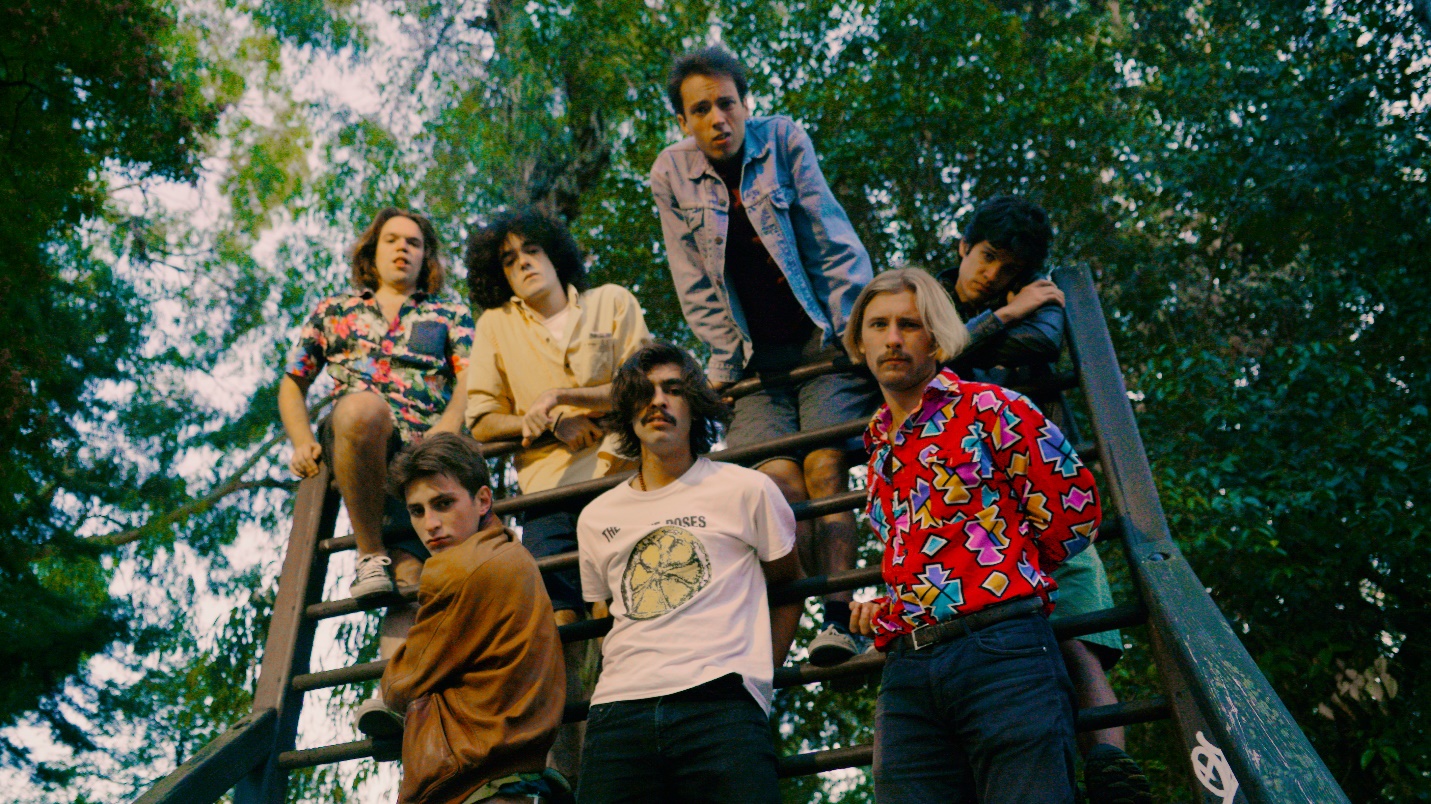 